КАБАРДИНО - БАЛКАРСКАЯ  РЕСПУБЛИКАПРОХЛАДНЕНСКИЙ  МУНИЦИПАЛЬНЫЙ РАЙОНМУНИЦИПАЛЬНОЕ КАЗЕННОЕ ОБЩЕОБРАЗОВАТЕЛЬНОЕ  УЧРЕЖДЕНИЕ«Средняя общеобразовательная школа  с. Красносельского»361012  КБР,  Прохладненский район		       Р/с 40102810145370000070К/с 03231643836250000400село  Красносельское  ул. Школьная 1, А             Отделение -  НБ КБР, УФК по КБР г. НальчикТел./ факс: (866-31) 92-3-88                                    ИНН 0716001140     КПП 071601001E-mail: skrasnoselskoe@mail.ru                               ОГРН 1020701192005    ОКПО  52509368Информацияо слушателях курсов повышения квалификации «Совершенствование компетенций педагогических работников по работе со слабо мотивированными обучающимися и преодолению их учебной неуспешности» (38 часов)Информацияо слушателях курсов повышения квалификации «Формирование ИКТ - грамотности школьников» (72 часа)Директор школы                                                      Плотникова Н.В.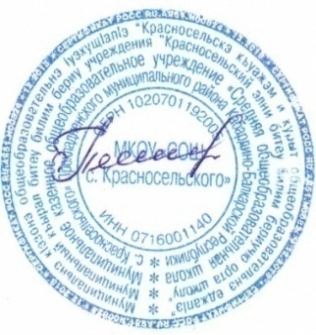 №№Фамилия, Имя, Отчество(полностью)ДолжностьМесто работыДубовая Евгения Николаевнаучитель математикиМуниципальное казенное общеобразовательное учреждение«Средняя общеобразовательная школа с. Красносельского»Малышева Людмила Викторовнаучитель биологииМуниципальное казенное общеобразовательное учреждение«Средняя общеобразовательная школа с. Красносельского»Севостьянова Елена Викторовнаучитель историиМуниципальное казенное общеобразовательное учреждение«Средняя общеобразовательная школа с. Красносельского»Ткаченко Людмила Владимировнаучитель русского языка и литературыМуниципальное казенное общеобразовательное учреждение«Средняя общеобразовательная школа с. Красносельского»№№Фамилия, Имя, ОтчествоДолжностьМесто работыДибров Сергей Леонидовичучитель технологииМуниципальное казенное общеобразовательное учреждение«Средняя общеобразовательная школа с. Красносельского»Походий Оксана Петровнаучитель технологииМуниципальное казенное общеобразовательное учреждение«Средняя общеобразовательная школа с. Красносельского»